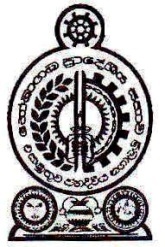 හෝමාගම ප්‍රාදේශීය සභාව2022.09.06 දින පෙ.ව.10.00ට රැස්වූ කාර්මික සේවා කාරක සභා වාර්තාවසැ.යු. :- මෙහි පහත සඳහන් නිර්දේශයන් පිළිබඳ සංශෝධන හා අනුමැතීන් 2022.09.20 වන දින මහ සභා වාර්තාවේ හි සඳහන් වන බව කාරුණිකව සලකන්නපැමිණිම :-සභාපති                      01. ගරු ප්‍රා.ස.මන්ත්‍රීනී	- කොතලාවලගේ කීර්තිලතා මහත්මිය(තාවකාලික)සාමාජිකයින්  :-          02. ගරු ප්‍රා.ස.මන්ත්‍රි	- ජේ.ඒ.ප්‍රියන්ත පුෂ්ප කුමාර මහතා                                  03. ගරු ප්‍රා.ස.මන්ත්‍රීනී	- ජී.කේ.ටමනී ලංකා ප්‍රසාදිනී මහත්මිය                                         04. ගරු ප්‍රා.ස.මන්ත්‍රී	- කත්‍රි ආරච්චිගේ රූපසේන මහතා                                  05. ගරු ප්‍රා.ස.මන්ත්‍රීනී	- පී.දමයන්තා බන්දුමතී ගුණවර්ධන මහත්මිය                                  06. ගරු ප්‍රා.ස.මන්ත්‍රීනී	- එස්.කේ.ඒ.නීලා කාන්ති මහත්මිය                                  07. ගරු ප්‍රා.ස.මන්ත්‍රීනී	- ලියනගේ කුමුදුනී රේණුකා මහත්මිය	නොපැමිණීම:-                                              08. ගරු ප්‍රා.ස.මන්ත්‍රී	- එච්.පී.රංජිත් නිහාල් මහතා                                  09. ගරු ප්‍රා.ස.මන්ත්‍රී        - කේ.ඩි.කමල් චන්දන මහතා                                  10.  ගරු ප්‍රා.ස.මන්ත්‍රි	- කේ.ඒ.චමින්ද ප්‍රියදර්ශන කුරුප්පු ආරච්චි මහතා          11. ගරු ප්‍රා.ස.මන්ත්‍රී	- ටී.හර්බට් කරුණාරත්න මහතා           12. ගරු ප්‍රා.ස.මන්ත්‍රී	- නිර්මල සුඛිත් හපුආරච්චි මහතානිලධාරින්:-	          01.ලේකම්		        - කේ.බී.ටී.කේ.ගුණතිලක මිය		          	          02.වැඩ අධිකාරි		        - ඩබ්.ඒ.පී.විජේකාන්ත මහතා		          03. කළ. සේවා නිලධාරී          - පී.ජී.ප්‍රියංගනී මිය	                                  04.විදුලි පරිපාලක                   - එච්.එන්.එම්.නිස්සංක මයා01.      පහත සඳහන් ව්‍යාපෘති ඇස්තමේන්තු පිළිගෙන අනුමත කිරීම සඳහා ඉදිරිපත් කර තිබුණි.       02.       ගරු ප්‍රාදේශීය සභා මන්ත්‍රී ටී.හර්බට් කරුණාරත්න මහතා  විසින් සභා අරමුදල් යොදා ගනිමින් ක්‍රියාත්මක කිරීමට පහත සඳහන් ව්‍යාපෘති යෝජනා හා ඇස්තමේන්තු අනුමැතිය සඳහා ඉදිරිපත් කර තිබුණි.       1. ගැහැණුවල ආටිගල පාරෙන් හැරෙන රන්දිය උයන 02 මාවත සංවර්ධනය කිරීමටත්, ඒ සඳහා වන ඇස්තමේන්තු මුදල රු.569,000.00කි.       2. ගැහැණුවල ආටිගල පාරෙන් හැරෙන රන්දිය උයන 03 මාවත සංවර්ධනය කිරීමටත්. ඒ සඳහා වන ඇස්තමේන්තු මුදල  රු.1,270,000.00කි.         3. කුරුදුවත්ත ග්‍රාම නිලධාරි වසමට අයත් පිංළිඳවත්ත ග්‍රාමයට ඇතුල්වන මාර්ගය සංවර්ධනය කිරීමටත්, ඒ සඳහා  වන ඇස්තමේන්තු මුදල රු.467,000.00කි       4. හොරගල දූව පාර අජන්ත මයාගේ නිවස පිටුපස කාණු පද්ධතිය සංවර්ධනය කිරීමටත්, ඒ සඳහා වන ඇස්තමේන්තු මුදල රු.1,348,000.00කි.             ඒ පිළිබඳ සලකා බලන ලද කාරක සභාව විසින් ඉහත සඳහන් යෝජනා හා ඇස්තමේන්තු පිළිගෙන සභා අරමුදල් යොදවා සංවර්ධනය කිරීමට සුදුසු බවට  නිර්දේශ කරන ලදී.03.      ගරු ප්‍රාදේශීය සභා මන්ත්‍රී ලිෂාන්ත රණසිංහ මහතා විසින් දාම්පේ ග්‍රාමසේවා වසමට අයත් දාම්පේ පායල්කන්ද පාර පැති බැම්ම ඉතිරි කොටස සංවර්ධනය කිරීමටත්, ඒ සඳහා රු.2,362,000.00ක  ඇස්තමේන්තු මුදල අනුමැතිය සඳහා ඉදිරිපත් කර තිබුණි.              ඒ පිළිබඳ සලකා බලන ලද කාරක සභාව විසින් දාම්පේ ග්‍රාමසේවා වසමට අයත් දාම්පේ පායල්කන්ද පාර පැති බැම්ම ඉතිරි කොටස සංවර්ධනය කිරීමටත්, ඒ සඳහා වන රු.2,362,000.00ක   ඇස්තමේන්තු මුදල පිළිගෙන සභා අරමුදල් යොදවා සංවර්ධනය කිරීමටත්  සුදුසු බවට  නිර්දේශ කරන ලදී.04.       ගරු ප්‍රාදේශීය සභා මන්ත්‍රිනී කොතලාවලගේ කීර්තිලතා මහත්මිය විසින් සභා අරමුදල් යොදා ගනිමින් ක්‍රියාත්මක කිරීමට පහත සඳහන් ව්‍යාපෘති යෝජනා හා ඇස්තමේන්තු අනුමැතිය සඳහා ඉදිරිපත් කර තිබුණි.        1. 590/ඒ මාගම්මන දෙණිය පාර 268/1 නිවස අසල පැති බැම්ම සංවර්ධනය කිරීමටත්, ඒ සඳහා වන ඇස්තමේන්තු මුදල රු.2,000,000.00කි.         2. 590/බී දීපංගොඩ හත්ලහගොඩ පන්සල පාර 13/4 නිවස අසල මාර්ගය සංවර්ධනය කිරීමටත්, ඒ සඳහා වන ඇස්තමේන්තු මුදල රු.600,000.00කි.            ඒ පිළිබඳ සලකා බලන ලද කාරක සභාව විසින් ඉහත සඳහන් යෝජනා හා ඇස්තමේන්තු මුදල් පිළිගෙන සභා අරමුදල් යොදවා සංවර්ධනය කිරීමට සුදුසු බවට  නිර්දේශ කරන ලදී.05.     මේ දිනවල විහාරස්ථානවල කඨින පිංකම් පැවැත්වෙන බැවින් විහාරස්ථාන අසල අක්‍රීයව පවතින වීදි ලාම්පු සක්‍රීය කර දෙන ලෙස ගරු ප්‍රාදේශීය සභා මන්ත්‍රී කත්‍රී ආරච්චිගේ රූපසේන මහතා විසින් යෝජනාවක් ඉදිරිපත් කර තිබුණි.            ඒ පිළිබඳ සලකා බලන ලද කාරක සභා විසින් විහාරස්ථාන අසල අක්‍රීයව පවතින වීදි ලාම්පු සඳහා යම් සීමාවකට යටත්ව, නව වීදි ලාම්පු ලබා දීමට සුදුසු බවට නිර්දේශ කරන ලදී.06.    	කිරිවත්තුඩුව, යකහලුව මාතෘ සායනයේ ජල ටැංකියක් ස්ථාපනය කර  ගැනීම සඳහා ආධාරකයක් (කොන්ක්‍රීට් කණු මත ස්ලැබ් එකක් දමා) සකස් කර දෙන ලෙස ගරු ප්‍රාදේශීය සභා මන්ත්‍රිනී නීලා කාන්ති මහත්මිය විසින් ඉල්ලීමක් ඉදිරිපත් කරන ලදී.ඒ පිළිබඳව සලකා බලන ලද කාරක සභාව විසින් කිරිවත්තුඩුව, යකහලුව මාතෘ සායනයේ ජල ටැංකියක් ස්ථාපනය කර  ගැනීම සඳහා අවශ්‍ය ආධාරකයක් සකස් කරදීම අනුමත කරන ලදී.07.      ගරු ප්‍රාදේශීය සභා මන්ත්‍රී කේ. කැලුම් ප්‍රියංකර මහතා  විසින් සභා අරමුදල් යොදා ගනිමින් ක්‍රියාත්මක කිරීමට පහත සඳහන් ව්‍යාපෘති යෝජනා හා ඇස්තමේන්තු අනුමැතිය සඳහා ඉදිරිපත් කර තිබුණි.      1.  ඇඹුල්ගම කන්ද මාර්ගයේ 1වන පටුමඟ සංවර්ධනය කිරීමටත්, ඒ සඳහා වන ඇස්තමේන්තු මුදල රු.1,772,000.00කි.      2.   හේනපිට ග්‍රාම සේවා වසමේ සමඟි මාවත ජලය බැස යන කාණු පද්ධතිය ඉදිකිරීමටත් (අදියර 02), ඒ සඳහා වන ඇස්තමේන්තු මුදල රු.2,028,000.00කි.      3.    ජල්තර වින්පාර්ත් වෙන්දේසි ඉඩමේ තාර දමා ඉතිරි වී ඇති කොටස සංවර්ධනය කිරීමටත්, ඒ සඳහා වන ඇස්තමේන්තු මුදල රු.1,046,000.00කි.     4.   ජල්තර ආනන්දපුර 466/08 අංක දරණ නිවස සඳහා පිවිසෙන අතුරු මාර්ගයේ කාණු පද්ධතිය ඉදිකිරීමටත්, ඒ සඳහා වන ඇස්තමේන්තු මුදල රු.1,614,000.00කි.             ඒ පිළිබඳ සලකා බලන ලද කාරක සභාව විසින් ඉහත සඳහන් යෝජනා හා ඇස්තමේන්තු මුදල් පිළිගෙන සභා අරමුදල් යොදවා සංවර්ධනය කිරීමට සුදුසු බවට  නිර්දේශ කරන ලදී.2022.09.06					ගරු ප්‍රා‍.ස.මන්ත්‍රීනී කොතලාවලගේ කීර්තිලතා,හෝමාගම ප්‍රාදේශීය සභා කාර්යාලය                ගරු ප්‍රා‍දේශීය සභා මන්ත්‍රී (සභාපති වැ.බ.),                                                   								කාර්මික සේවා කාරක සභාව,තීරණ අංකයව්‍යාපෘතියප්‍රතිපාදන ස්වභාවයමුදල රු.1:01මත්තෙගොඩ නඳුන් උයන පොදු ඉඩමේ තාප්පය ඉදිකිරීම.සභා2,250,000.00ඉහත අංක 1:01 යටතේ සඳහන් ඇස්තමේන්තුව පිළිගෙන අනුමත කිරීම සුදුසු යැයි නිර්දේශ කරන ලදී.ඉහත අංක 1:01 යටතේ සඳහන් ඇස්තමේන්තුව පිළිගෙන අනුමත කිරීම සුදුසු යැයි නිර්දේශ කරන ලදී.ඉහත අංක 1:01 යටතේ සඳහන් ඇස්තමේන්තුව පිළිගෙන අනුමත කිරීම සුදුසු යැයි නිර්දේශ කරන ලදී.ඉහත අංක 1:01 යටතේ සඳහන් ඇස්තමේන්තුව පිළිගෙන අනුමත කිරීම සුදුසු යැයි නිර්දේශ කරන ලදී.1:02දාම්පේ මාවත්ත මාර්ගය කාපට් අතුරා සංවර්ධනය කිරීමසභා1,605,000.001:03මාදුලාව ගම්මාන පාර ප්‍රජා ජල ව්‍යාපෘතිය පිහිටා කිබෙන අතුරු මාර්ගය සංවර්ධන කිරීමසභා688,000.00ඉහත අංක 1:02 හා 1:03 දක්ව වූ ඇස්තමේන්තු පිළිගැනීම සුදුසු බවට අනුමත කරන ලදී.ඉහත අංක 1:02 හා 1:03 දක්ව වූ ඇස්තමේන්තු පිළිගැනීම සුදුසු බවට අනුමත කරන ලදී.ඉහත අංක 1:02 හා 1:03 දක්ව වූ ඇස්තමේන්තු පිළිගැනීම සුදුසු බවට අනුමත කරන ලදී.ඉහත අංක 1:02 හා 1:03 දක්ව වූ ඇස්තමේන්තු පිළිගැනීම සුදුසු බවට අනුමත කරන ලදී.1:04මීගොඩ මාවලස් ගාර්ඩින් මාර්ගය සංවර්නය කිරීම.සභා2,495,000.00ඉහත අංක 1:04 යටතේ සඳහන් ඇස්තමේන්තුව පිළිගෙන අනුමත කිරීම සුදුසු යැයි නිර්දේශ කරන ලදී.ඉහත අංක 1:04 යටතේ සඳහන් ඇස්තමේන්තුව පිළිගෙන අනුමත කිරීම සුදුසු යැයි නිර්දේශ කරන ලදී.ඉහත අංක 1:04 යටතේ සඳහන් ඇස්තමේන්තුව පිළිගෙන අනුමත කිරීම සුදුසු යැයි නිර්දේශ කරන ලදී.ඉහත අංක 1:04 යටතේ සඳහන් ඇස්තමේන්තුව පිළිගෙන අනුමත කිරීම සුදුසු යැයි නිර්දේශ කරන ලදී.1:05ග්‍රීන්වේ පාර්ක් වමට ඇති මාර්ගය සංවර්ධනය කිරීම.සභා988,000.001:06පිටිපන දකුණ පොරිකෑහේන 2වන පටුමඟ සංවර්ධනය කිරීම.සභා398,000.001:07පොරිකෑහේන සමඟි මාවත පළමු පටුමඟ සංවර්ධනය කිරීම.  සභා855,000.001:08පිටිපන ගලගාහේන අංක 232/3/3 සිට 232/3/12 දක්වා දරණ නිවාසවලට පිවිසෙන මාර්ගය සංවර්ධනය කිරීම.සභා501,000.001:09දොළහේන වෙද මාවත සහ අතුරු මාර්ගය සංවර්ධනය කිරීම.සභා825,000.001:10පිටිපන උතුර මහනකඳ මාර්ගය සංවර්ධනය කිරීම.සභා2,000,000.001:11මාවත්ගම සරණ මාවත සංවර්ධනය කිරීමසභා765,000.001:12කොස්වත්ත නෙතු උයන මාර්ගය සංවර්ධනය කිරීම.සභා810,000.001:13දොළහේන කොස්වත්ත 307/3 නිවස අසල පැතිබැම්ම සංවර්ධනය කිරීම.සභා1,445,000.001:14පිටිපන දකුණ දෙල්ගහවත්ක 201/ඒ තිලකරත්න සුදසිංහ මහතාගේ නවස අසලින් ඇති මාර්ගය සංවර්ධනය කිරීම.සභා1,020,000.001:15මාවත්ගම කෘෂි මාවත 30/5බී නිවස අසල මාර්ගය සංවර්ධනය කිරීම.සභා 1,282,000.001:16කිරිබේරියකැලේ මහින්ද මාවත කනත්ත අවසානයේ ඇති දේවාල පාර සංවර්ධනය කිරීම.සභා155,000.001:17කිරිබේරියකැලේ අමල්යා හෝටලය ඉදිරිපස මාර්ගය සංවර්ධනය කිරීම.සභා1,392,000.00ඉහත අංක 1:05 හා 1:17 දක්ව වූ ඇස්තමේන්තු පිළිගැනීම සුදුසු බවට අනුමත කරන ලදී.ඉහත අංක 1:05 හා 1:17 දක්ව වූ ඇස්තමේන්තු පිළිගැනීම සුදුසු බවට අනුමත කරන ලදී.ඉහත අංක 1:05 හා 1:17 දක්ව වූ ඇස්තමේන්තු පිළිගැනීම සුදුසු බවට අනුමත කරන ලදී.ඉහත අංක 1:05 හා 1:17 දක්ව වූ ඇස්තමේන්තු පිළිගැනීම සුදුසු බවට අනුමත කරන ලදී.1:18පිටිපන දකුණ පොරිකෑහේන මංසන්ධියේ සිට ගොවිජනපද මාර්ගය සංවර්ධනය කිරීම.සභා2,500,000.00ඉහත අංක 1:18 යටතේ සඳහන් ඇස්තමේන්තුව පිළිගෙන අනුමත කිරීම සුදුසු යැයි නිර්දේශ කරන ලදී.ඉහත අංක 1:18 යටතේ සඳහන් ඇස්තමේන්තුව පිළිගෙන අනුමත කිරීම සුදුසු යැයි නිර්දේශ කරන ලදී.ඉහත අංක 1:18 යටතේ සඳහන් ඇස්තමේන්තුව පිළිගෙන අනුමත කිරීම සුදුසු යැයි නිර්දේශ කරන ලදී.ඉහත අංක 1:18 යටතේ සඳහන් ඇස්තමේන්තුව පිළිගෙන අනුමත කිරීම සුදුසු යැයි නිර්දේශ කරන ලදී.1:19පිටිපන දකුණ ඇටඹගහලද වත්ත 3වන වටරවුම් මාර්ගය සංවර්ධනය කිරීම.සභා715,000.00ඉහත සඳහන් අංක 1:19 ඇස්තමේන්තුව පිළිගැනීම සුදුසු බවට අනුමත කරන ලදී.ඉහත සඳහන් අංක 1:19 ඇස්තමේන්තුව පිළිගැනීම සුදුසු බවට අනුමත කරන ලදී.ඉහත සඳහන් අංක 1:19 ඇස්තමේන්තුව පිළිගැනීම සුදුසු බවට අනුමත කරන ලදී.ඉහත සඳහන් අංක 1:19 ඇස්තමේන්තුව පිළිගැනීම සුදුසු බවට අනුමත කරන ලදී.